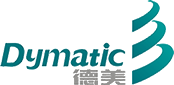 绍兴德美新材料有限公司社会责任报告2023年08月报告编写说明报告简介《绍兴德美新材料有限公司2022年企业社会责任报告》是绍兴德美新材料有限公司发布的第一份企业社会责任报告。报告回顾了绍兴德美2022年所面临的机遇与挑战，披露了相关的社会责任实践和绩效。时间范围报告中的2022年均指2022年1月1日至2022年12月31日。发布周期本报告为年度报告。报告范围与绍兴德美新材料有限公司的业务范围一致。数据来源报告使用数据来自绍兴德美2022年报，以及公司正式文件和统计报告。部门数据由于数据统计和口径的原因，有不完善的地方。我们将在日后不断完善数据指标统计系统，以保证将来提供更加全面的信息。指代说明为便于表述，报告中“公司”、“我们”、“绍兴德美”均指代“绍兴德美新材料有限公司”。公司概况广东德美精细化工集团股份有限公司，是绍兴德美新材料有限公司的母公司，始创于1989年，从精细化工行业起步，经过近30年的发展，现已发展成为一家业务覆盖精细化学品、石油化工品、农牧食品、资本运营等多个领域的高新技术企业。公司于2006年在深圳交易所上市（证券代码002054）。公司在以创始人为核心管理团队的领导下，基于近30年的创业实践、对经济和企业管理的深刻理解，总结并形成了颇具德美特色的投资理念与经营管理理念，构建了独有的管理体系；通过前瞻性布局、灵活的投资策略以及持续的增值服务，与合作者携手共建事业发展平台；同时，公司高度重视并充分发挥人的作用，鼓励内部创新创业，为员工创造事业舞台，激发企业的发展活力。在精细化学品领域，广东德美高新材料公司的管理机制逐渐成熟，首创印染助剂行业"技术+服务"营销模式，在广东、福建、浙江、江苏、山东、四川、等地配套建设了生产基地，构建起行业内颇具竞争力的覆盖全国的直销网络体系，持续拓展业务范围，不断丰富产品品种，扩大市场领域。2015年，公司的技术中心被认定为"国家认定企业技术中心"，是行业内著名企业。多年来，德美化工集团始终为成为一家"值得信赖并受人尊重"的企业不懈努力。遵纪守法、按章纳税、遵约重契、诚信经营，提供高质量的就业机会，注重人才的培养和激励，打造优秀的企业文化，并一直倡导良好的商业道德，在企业运营的多个层面持之以恒地践行社会责任，同时，也在支持教育、公益慈善等诸多方面进行了长期持续的关注与投入，真实塑造并延续了"以德为美、诚信经营"的企业形象。绍兴德美新材料有限公司，是广东德美精细化工集团股份有限公司在绍兴投资的全资子公司，由柯桥街道镜水路783号搬迁至柯桥滨海工业园（原老厂土地用于绍兴德美科技园项目建设），占地面积48000平米，法人代表何国英，注册资金壹亿元。2018年建成投产，主要产品为纺织印染助剂系列，年销售额4亿元左右。公司劳动定员150人，管理人员50人，其中本科及以上学历占管理人员数70%以上。绍兴德美新材料有限公司，秉承总公司德美化工的经营理念，以人为本，遵规守法，塑造“以德为美、诚信经营”的企业形象，打造成以科技创新为动力的高科技企业。一、责任聚焦一个企业最大的社会责任，就是要让公司健康发展，为社会创造更多价值。一家成功的公司会解决就业、缴税、员工福利、环境保护等问题，同时为政府纳税，政府税收又会通过多种方式完成相应的社会责任。1.1社会责任观随着全球化经济的不断发展，可持续发展的理念已经成为许多国际型企业发展战略的核心。支持社会公益事业，倡导社会环境的可持续发展，做负社会责任的企业公民，已成为企业公共关系的重要主题。在企业发展的过程中，我们逐渐认识到，公共关系策略不再是简单地运用产品进行促销，基于传统营销传播观念的公共关系已经远远不能适应时代潮流以及公众对环保的需要，取而代之的应该是企业对社会责任的承诺与行动，它们不但应该融入企业的发展战略，而且应成为公共关系传播的出发点和着眼点。于是我们始终把“聚焦精细化工主业，利用产业投资资金和科技园孵化的资源，积极寻找具有良好发展前景的项目助推主业的发展”视为企业经营的长远战略，视为企业发展战略的精髓，视为企业文化的核心基石。企业社会责任不是口号，我们创立之初就确定我们是一个价值观公司，没有历史，社会责任是无根的；没有对未来的承诺，社会责任是短命的。多年来，公司坚持以“发展企业发展人为行业为人带来进步”作为企业使命，以“领先新材料平台的建设者”作为公司愿景，以“携手创造共享未来开心工作愉快生活”为公司核心价值观，在履行企业社会责任中做了大量工作。1.2利益相关方企业所有的利益相关者的利益都是通过企业共同愿景的实现来达成的。没有共同的愿景，缺乏共同的信念，就没有利益相关的前提。所以,认同共同的企业愿景和价值观，是建设和完善企业与利益方关系管理体系的前提和基础。1.3责任体系对利益相关者的法律责任，这一责任主要包括企业根据《中华人民共和国公司法》、《中华人民共和国合同法》等法律法规，对出资人、债权人、供应商、合作商、客户、社区及其它社会团体等所有利益相关者必须遵守各类合同，按照法律规定进行利益分配，为社会提供最基本的产品和服务质量保证，不损害企业所在社区的合法权益，不影响其它社会团体的利益等内容。对环境的法律责任，这一责任主要包括企业根据《中华人民共和国环境保护法》等法律法规，在生产经营活动中必须履行资源和能耗的节约标准，必须达到国家强制规定的污染排放标准，对不能达标的项目必须加强技术改造和污染治理，努力达到国家规定的各项环保标准等内容。对员工的法律责任，这一责任主要包括企业根据《中华人民共和国劳动合同法》等法律法规，必须为员工生产提供安全保障，必须按照国家政策保证员工的各项福利待遇，必须为员工办理各种国家所规定的生育、失业、养老、疾病等基本社会保险等内容。对社会的法律责任，这一责任主要包括企业根据《中华人民共和国企业所得税法》、《中华人民共和国增值税暂行条例》等法律法规，必须完成所得税、增值税等各种利税上缴等责任。战略与管理2.1战略理念（1）总战略公司坚持以“领先新材料平台的建设者”为愿景，以“发展企业发展人，为行业为人带来进步”为使命，稳健经营，谋求增长。继续推进“绿色、低碳、环保”发展战略，坚持以环保制造引领化工行业，不断探索、创新、优化，成为行业内最具影响力的环保型企业之一。中、短期主要战略目标公司将凭借在纺织化学品行业深耕多年形成的技术研发能力持续进行新产品和工艺开发，研发出更多符合客户差异化、高端化、环保化需求的纺化产品，并以完善的渠道覆盖能力、专业的应用技术服务能力、品牌优势进一步开拓下游客户，提高客户粘性及满意度，继续扩大纺织化学品的销售规模，从而巩固公司在纺织化学品行业中的龙头地位。（3）2023年经营规划公司将以“市场平台+技术平台”的双平台驱动作为战略方针推进经营管理活动，市场平台着力于市场定位、调研、策划，渠道管理、品牌合作、国际化运作等。·市场管理方面通过客户价值管理、营销数字化、品牌合作、国际化等举措助力公司高质量发展。加强产品创新与工艺创新，提升技术服务与模式创新，深化产业链资源整合；进一步优化客户结构，打造优质客户画像；优化市场营销管理流程，确保资源精准投放，从而提升客户价值管理的整体水平提升；优化CRM系统在各区域的严格落地执行，推出CRM使用管理制度；推展BI系统的试运行工作，为业绩拓展提供大数据分析依据。通过挖掘品牌端需求和痛点，倒逼后台产品及技术方案优化升级，提升客户忠诚度和依赖度；加强与国内外品牌的多领域合作，全力打造生物基品牌，逐步树立公司绿色环保低碳可持续发展的企业形象。·技术研发方面公司贯彻以“客户导向、开拓创新、深究机理、领先同行”的研发理念，继续搭建和完善研究开发平台和分析检测平台。在产品开发方面，坚持以市场需求为导向，时刻关注客户需求，为客户创造价值。在研发人才培养方面，坚持以“创新”和“市场”为导向，建立一支既有技术创新又能快速服务市场的研发队伍。加强共性技术研究，攻关重点技术和产品，提升公司整体的项目研发能力和产品技术水平。整合内部资源，实现一体化运作，逐步搭建高水平的专业技术平台，引领行业发展。推进并落实研发流程管理，加强项目分级管理，整合研发资源，提升产品开发效率；加强微观结构研究，找到内在规律，开发低碳环保产品，聚焦行业难题的攻关工作。·供应链方面重点推动供应链一体化管理，从研发、采购、生产、仓储、物流到销售等各个环节，实现规模化和差异化的最优势配置。同时做好汕头、海盐等战略性生产基地的布局与规划建设。充分整合顺德和绍兴两大核心生产基地的优势资源，保障产品供应；改革生产流程，充分发挥设备产能，减少中间环节时间，提升生产效率；聚焦技术难点，对质量缺陷产品，通过专项小组方式进行攻关；增设技术人员，提炼关键控制点，优化生产工艺。通过数字化建设等手段，实现精益生产，解决各区域计划、调度、采购、生产、物流等一体化问题。进一步加强HSE、工艺、自动化等专业技术管理人才的培养工作。·HSE管理方面公司坚持以“遵循法规、务实创新、节能降耗、绿色领先、持续发展”的理念，紧紧围绕企业和员工的健康、安全、环保等方面开展HSE管理工作，并在HSE体系的基础上，提升到ESG的体系管理。积极响应国家能耗双控政策，不断加强内部能源管理，为应对“碳达峰、碳中和”做好充分准备。公司核心生产基地内逐步推行化学品安全标准化和双体系建设，逐步设置和完善HSE管理的“红线”机制，从事后管理转向主动预防，实现高标准HSE管理。以“零事故”为目标，全面落实安全管理主体责任制，坚决杜绝一切违规违法行为，持续保持和提升HSE合规运作标准，做行业绿色环保的领先者。2.2公司文化使命：发展企业发展人为行业为人带来进步
德美人信奉“有付出就有回报，先付出后有回报”的自然法则，持续学习和精进，提升技能水平和自我修养，实现个人与企业的长远发展，致力于为所有利益相关者提供价值。德美人对“发展”的定义是可持续的、健康的、积极向上的、被社会主流文化认可的变化趋势；界定“进步”的范畴包括物质、精神方面的进步；“人”是泛指客户、员工、股东、合作者等利益相关方。
用科技和服务为客户创造价值，与客户共同成长；提供资源和平台激发员工潜能，实现人生价值；为股东创造长期价值和品牌美誉，持续增值；用技术领先引领行业进步，共创良性的行业业态；履行社会责任，创建美好社区生态。愿景：发展企业发展人为行业为人带来进步
德美人信奉“有付出就有回报，先付出后有回报”的自然法则，持续学习和精进，提升技能水平和自我修养，实现个人与企业的长远发展，致力于为所有利益相关者提供价值。德美人对“发展”的定义是可持续的、健康的、积极向上的、被社会主流文化认可的变化趋势；界定“进步”的范畴包括物质、精神方面的进步；“人”是泛指客户、员工、股东、合作者等利益相关方。
用科技和服务为客户创造价值，与客户共同成长；提供资源和平台激发员工潜能，实现人生价值；为股东创造长期价值和品牌美誉，持续增值；用技术领先引领行业进步，共创良性的行业业态；履行社会责任，创建美好社区生态。价值观：携手创造共享未来开心工作愉快生活德美人自觉遵守社会公德和商业道德，始终秉承诚信、协作、创新、共享的价值观内核，以立身本职工作为基础，持续改善为己任，不改初心，克己复礼，与利益相关方创造事业共同体和利益共同体，并着力建立公平、公正的利益分享机制，努力探索按生产要素分配机制，与利益相关方共享未来。德美人热爱工作，积极进取，充分展示个人的聪明才智，赢得社会认可和尊重，实现人生价值最大化，追求工作成就带来的最大满足感和愉悦感。同时，我们带着阳光心态认识真我、理解他人，培养健康的身心，积极面对工作和生活的挑战，成就美好的事业和人生。2.3组织架构及主要产品组织架构图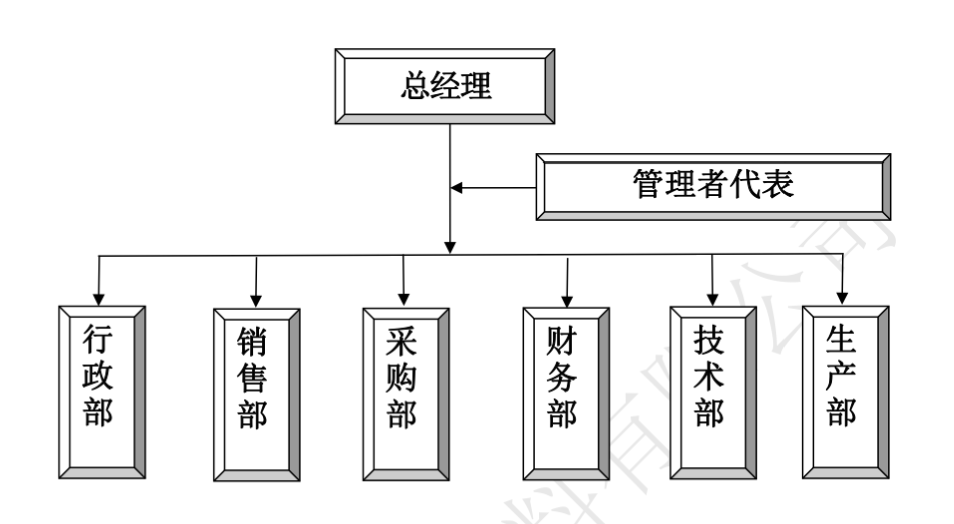 公司主要生产纺织助剂化学品，用于纺织印染企业，改善纺织印染品质，提高纺织品附加值。公司从1989年就致力于纺织助剂化学品的开发、生产和销售，通过人才引进和自主创新，不断开发出行业领先产品。自主开发匀染剂、固色剂等系列纺织助剂化学品，覆盖印染企业的前处理、染色、印花、后整理及功能整理等全套工序。员工权益维护3.1用人理念德美公司坚持“人以德为本，才以智为先”的用人理念，注重员工的潜能与品质，团队协作和发展。我们对员工的要求：优良的品格，言必信、行必正；良好的沟通能力；合作的团队精神；优秀的专业水准；良好的服务意识。我们用人首先强调和谐，“君子和而不同”，这句话体现了我们一贯的用人哲学。惟有道同志合方能和谐，同事之间、同事与公司之间都要达到和谐统一，才能形成强大的凝聚力；其次我们还要强调“和而不同”，做到和谐但不千篇一律，不同而又不相互冲突，让员工葆有张扬的个性与饱满的创造力。
德美员工来自全国各地，德美的企业文化有着显著的相互包容、和谐共生的移民文化特色，德美的企业文化拥有与生俱来的博大胸襟。德美视人才为企业发展之本，永远给人才以展翅翱翔的蓝天，德美的大门对所有的人才敞开。在共同的价值观和企业奋斗目标的大旗下，德美更注重每个成员的个性发展，并给予自由表现与拓展的空间。“脚踏实地，专注做好每件事”是我们的信念，也是对员工和每一个愿意加盟德美的人才的基本要求。
公司人力资源观：人才是企业兴衰之本，企业是人才远航之舟，同舟共济方能到达彼岸；待遇留人、事业留人、感情留人、氛围留人；以人为本，尊重人才价值；提供平台，发挥人才优势；德才兼备，培养自有人才；贡献社会，实现个人价值。3.2薪酬政策公司一直致力于建设体现薪酬的内部公平性与保持薪酬的外部竞争力的薪酬体系，通过职位评估确定职位价值，通过职业发展体系确定专业序列，根据员工职位、专业序列以及绩效等级确定薪酬水平，最大限度地降低薪酬的主观性，同时关注市场薪酬变化趋势，保持核心员工薪酬的市场竞争力。3.3培训计划结合公司发展战略规划及重点工作，制定员工年度培训计划，同时根据各体系的核心岗位人群设计培养计划，开展培训课题研讨，且定期组织开展管理知识、业务技能提升、安全管理等方面的培训，通过培训为员工不断输入新的知识与技能，使其具有接受挑战性的工作与任务的能力，实现自我成长和自我价值，从而综合提升企业的综合竞争力。公司结合内外部培训资源、线上线下培训方式，有效提升员工工作能力和职业竞争力，提升员工综合素质。环境保护4.1可持续发展公司始终把环境保护作为公司可持续发展的重要内容。坚持技术革新，节能减排，力争把公司发展对环境的影响降到最小程度。通过不断的技术革新，降低了能源、资源的消耗，同时减少了废弃物的排放。公司拥有完善的组织机构和环境管理制度，污染治理工作效果显著、运行规范，并致力于按ISO14001环境管理体系要求来指导完善公司的环境保护与可持续发展。绍兴德美于2021年开始建设8000平方光伏发电项目，于2022年3月份建设完工投入使用。2022年全年发电量45.8万KW/h,节约1KW/h市电可减少碳排放0.785KG，2022年全年减少碳排放359.5吨，为保护环境作出贡献。2023年1月6日，浙江电力零售交易平台已批准我绍兴德美新材料有限公司滨海工厂绿电申请，绿电额度100万KW/h，更促进了滨海工厂2023年的节能减碳工作。2022年6月，绍兴德美新材料有限公司主动邀请浙江国正安全技术有限公司对本公司环保设施安全现状进行评估，并出具评估报告，报告编号为：GZAP2022191。2022年，绍兴德美新材料有限公司主动进行第二轮清洁生产审核，编制了第二轮清洁生产审核验收报告，并于2022年12月通过了第二轮清洁生产审核验收。4.2环保处理公司在生产经营过程当中严格遵守《中华人民共和国环境保护法》《中华人民共和国环境影响评价法》《中华人民共和国大气污染防治法》《中华人民共和国水污染防治法》《中华人民共和国噪声污染防治法》《中华人民共和国固体废物污染环境防治法》《中华人民共和国土壤污染防治法》《中华人民共和国清洁生产促进法》《中华人民共和国安全生产法》《排污许可管理条例》《建设项目环境保护管理条例》《危险化学品安全管理条例》《水污染防治行动计划》《浙江省水污染防治条例》《浙江省固体废物污染环境防治条例》《浙江省建设项目环境保护管理办法》《浙江省环境污染监督管理办法》等法律法规要求。·废气防治设施的建设和运行情况：1号排放口，水溶液车间废气处理设施用于处理氨气、乙醇、醋酸废气和臭气，经前端酸喷淋、碱喷淋后，进行活性炭纤维吸附，通过25米高排放口排入大气，符合排放标准。水溶车间废气处理设施于2020年配套了废气在线监测设备。2号排放口，位于水溶液车间楼顶，主要用于新一车间氨气、醋酸废气、氯化氢废气以及新二车间氨气、丙烯酸、丙烯酸丁酯、甲基丙烯酸甲酯和煤油废气处理排放，这些污染物均为水溶性物质，较易被水吸收，前端经过酸喷淋、碱喷淋后，经过活性炭纤维吸附，进入RCO低温催化处理，后通过25米高排放口排入大气，符合排放标准。3号排放口，位于新一车间顶部，主要用于新一车间部分乙酸、非甲烷总烃等废气处理排放，经前端酸喷淋、碱喷淋后，进行活性炭纤维吸附，通过25米高排放口排入大气，符合排放标准。4号排放口，主要用于排放粉体车间粉尘颗粒物，粉体车间装有布袋除尘设器，采用布袋除尘器处理后排放，布袋除尘器为较为常见的处理废气处理方式，通常效率可以达到99%以上，除尘下来的粉尘可以重新利用。5号排放口，主要用于污水处理站废气处理排放，污水站的臭气处理设备是废气经过集气管网和引风机进行收集，废气收集后经过除臭UV光解设备进行处理，可大幅度减少臭气排放。·废水防治设施的建设和运行情况污水处理站采用生物膜处理法，对工厂废水处理有效性高，污水站配套污水外排在线监测设备，时时监控外排水的达标性，处理后的污水排放至污水厂处理后，再排放到环境中。绍兴德美重新编制了环境自行监测方案，并委托符合资质的第三方检测公司开展监测。污水COD、氨氮和PH值，安装在线监测设备，年有效监测日303天；其他污水污染因子每季度监测一次；废气非甲烷总烃，进行在线监测，年有效监测日303天；其他大气污染因子每半年监测一次；雨水每月监测一次，各项监测指标均低于排放限值。·固废处理危险废物防治设施的建设和运行情况：建有专用危废仓库用于存储，所有危废均委托有资质的单位进行运输和处置。一般工业垃圾防治设施的建设和运行情况：建有工业垃圾暂存点，由当地街道统一进行清运。五、奉献社会公司发展离不开社会各界的支持，同时公司对社会也应履行社会责任。公司热心支持公益事业，全力打造国家、企业、职工“三赢”的局面，多年来为国家和社会作出了应有的贡献，表现出不断追求卓越绩效的社会责任感，获得了社会各界的充分肯定和高度赞誉。近两年德美主要社会公益活动列表六、合作伙伴每一个伙伴关系都有其独特的成功因素，这与公司独特的环境相关联。然而在不同产业国家与市场中，每个成功企业的业绩后面，有三个共同的因素存在于每个成功的伙伴关系中：贡献、亲密、远景。这三个因素是促使伙伴关系成功不可或缺的因素。6.1共享共赢公司早年就推行供应商整合调整项目，即培养一批优秀的供应商，合并或放弃一批零散繁杂的小供应商，使得供应商的积极性得到了充分发挥，公司与供应商的关系不再是简单的买卖关系，而是一种共生共荣，共享共赢的战略合作伙伴关系。目前，公司与国内大型知名纺织印染企业建立了良好的合作关系。6.2杜绝商业贿赂随着公司的发展，供应商采购管理中的地位显得越来越重要。公司对供应商的选择是在GB/T19001、GB/T24001、GB/T45001三大体系文件的原则下进行的。结束语德美经过几年的发展，始终以“诚信务实创新发展”的企业精神，同时全体德美人将继续以诚信经营为第一要素，实施品牌战略，披荆斩棘，勇往直前，与时俱进，开拓创新，努力将德美打造成为一家受社会尊重、受员工爱戴的伟大企业。利益相关方责任与举措投资者准确及时披露经营状况和重大事项信息，提供合理投资回报遵循责任经营和责任投资的基本原则客户提供优质的产品和服务；产品具有安全性和便利性；持续提升客户满意度；及时合规的信息沟通员工维护员工合法权益；创造良好的工作环境；给予合理的待遇提供教育和培训，为员工创造发展空间合作伙伴实行公平采购；协助履行社会责任；建立相互尊重的合作关系；坚持诚实守信，维护企业的信誉政府依法纳税，提供就业机会，带动地方经济发展自然环境推行绿色生产，实践环保经营，倡导节能减排，开展水资源保护，改善自然生态系统社区居民参与社会公益活动，为社会可持续、和谐发展做贡献项目时间金额（万元）红棉基金奖教奖学2022年200春茗慈善拍卖2021-2022年150容桂教育基金2021-2022年200疫情捐赠2020年1月100应急救护知识公益讲座2022年\重阳敬老活动2022年\扶贫招聘每年\促进纺织助剂行业发展每年\合计550